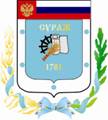 Контрольно-счетная палата Суражского муниципального района243 500, Брянская область, г. Сураж, ул. Ленина, 40, оф. 46 Тел. (48330) 2-11-45, E-mail: c.palata@yandex.ruЗаключениепо результатам экспертно-аналитического мероприятия  «Экспертиза исполнения  бюджета Овчинского сельского поселения» за 9 месяцев 2020 года»г. Сураж                                                                                16 ноября 2020 года1.  Основание для проведения экспертизы: Федеральный закон от 07.02.2011г. №6-ФЗ «Об общих принципах организации и деятельности контрольно-счетных органов субъектов Российской Федерации и муниципальных образований», Положение от 26.12.2014г. №59 «О Контрольно-счетной палате Суражского муниципального района», пункт 1.2.8 плана работы Контрольно-счетной палаты на 2020 год, приказ № 27 от 02.11.2020 года.2.  Цель экспертизы: информация о ходе исполнения бюджета Овчинского сельского поселения за 9 месяцев  2020 года.3. Предмет экспертизы: отчет об исполнении бюджета Овчинского сельского поселения за 9 месяцев 2020 года, утвержденный постановлением Овчинской сельской администрации от 10.10.2020 г.  №  50.Решением Овчинского сельского Совета народных депутатов от 27.12.2019г. № 34 «О бюджете Овчинского сельского поселения на 2020 год и на плановый период 2021 и 2022 годов» (далее - Решение о бюджете) на 2020 год утверждены основные характеристики бюджета:- общий объем доходов в сумме 3858,2 тыс. руб.;- общий объем расходов в сумме 3658,2 тыс. руб;- профицит бюджета утвержден в сумме 200,0 тыс. рублей.В течение 9 месяцев 2020 года в бюджет Овчинского сельского поселения 2  раза внесены изменения (Решение от 20.06.2020г. № 52), где были утверждены основные характеристики бюджета:- общий объем доходов в сумме 3878,2 тыс. руб., увеличение к первоначально утвержденному бюджету составило 20,0 тыс. рублей, или 0,5%;- общий объем расходов в сумме 5655,5 тыс. руб., увеличение к первоначально утвержденному бюджету составило 1997,0 тыс. рублей, или 54,0%;- дефицит бюджета утвержден в сумме 1777,3 тыс. рублей, увеличение к первоначально утвержденному бюджету составило 1977,3 тыс. рублей, или в 9,9 раз.Исполнение за 9 месяцев 2020 года согласно отчету об исполнении бюджета Овчинского сельского поселения составило:- по доходам 1919,5 тыс. руб.;- по расходам 2632,8 тыс. руб., - дефицит бюджета составил в сумме 713,2 тыс. рублей.Основные параметры бюджета Овчинского сельского поселения за 9 месяцев 2020 года представлены в таблице: тыс. рублейИсполнение за 9 месяцев 2020 года по доходам составило 49,5%, что на 44,3% (1526,6,0 тыс. рублей) ниже аналогичного периода прошлого года. Собственные доходы поселения за 9 месяцев 2020 года на 46,9% (1496,6 тыс. рублей) ниже исполнения прошлого года. Безвозмездные поступления ниже исполнения соответствующего периода прошлого года на 11,8% (30,0 тыс. рублей). Исполнение  по расходам составило 46,6%, что на 23,2%  (795,0 тыс. рублей) выше, чем в 1 полугодии  2019 года. Исполнение доходной части бюджета за 9 месяцев 2020 годаВ отчетном периоде исполнение доходной части бюджета сложилось в размере 49,5% от уточненного годового плана. Собственные доходы исполнены на 47,6% от уточненных плановых назначений, исполнение налоговых доходов составляет  34,6%, неналоговых доходов – в 2,3 раза превышает плановый показатель. По безвозмездным поступлениям исполнение сложилось в объеме  70,3%. Контрольно-счетная палата Суражского района обращает внимание на то, что плановый показатель по Государственной пошлине и Прочим неналоговым доходам  отсутствовал при уже при подготовке заключения на исполнение бюджета поселения за 1 полугодие 2020г. Контрольно-счетная палата Суражского муниципального района отмечает, что отсутствие плановых назначений по государственной пошлине и Прочим неналоговым доходам, а так же  превышение в 11,0 раз фактических поступлений по единому сельскохозяйственному налогу свидетельствует о некачественном планировании доходных источников. .         Динамика поступления  и структура доходов района за 9 месяцев 2020 года  тыс. рублейВ общем объеме доходов, поступивших за 9 месяцев 2020 года, собственные доходы составляют  1695,1 тыс. рублей, или  88,3% в структуре доходов бюджета. При формировании собственных доходов наибольший удельный вес в структуре занимает Земельный налог – 64,9% (1100,5 тыс. рублей), наименьший - налог на доходы физических лиц 3,4% (58,3 тыс. рублей). Неналоговые доходы в структуре собственных доходов за 9 месяцев 2020 года составили 32,1% (543,7 тыс. рублей). Финансовая помощь из других бюджетов  получена  в сумме 224,4  тыс. рублей, или 11,7% от общего объема поступлений.  Наибольший удельный вес в структуре безвозмездных поступлений занимают субвенции  бюджетам  субъектов РФ  муниципальных образований – 67,6% (151,6 тыс. рублей). Налог на доходы физических лиц  за 9 месяцев 2020 года исполнен в объеме 58,3 тыс. рублей или 89,7% к уточненной бюджетной росписи. В структуре собственных доходов составляет 3,4%. Налога на имущество физических лиц за 9 месяцев 2020 года в бюджет поступило 0,0 тыс. рублей (0,0% к уточненной бюджетной росписи). В структуре собственных доходов налог на имущество физических лиц составляет  0,0%. Земельный налог за 9 месяцев 2020 года поступил в бюджет в объеме 1100,5 тыс. рублей (36,7% к уточненной бюджетной росписи). В структуре собственных доходов земельный налог составляет  64,9%.Единый сельскохозяйственный налог за 9 месяцев 2020 года поступил в бюджет в объеме 65,8 тыс. рублей (в 11,0 раз превышает показатель уточненной бюджетной росписи). В структуре собственных доходов земельный налог составляет 3,9%.Государственной пошлины за 9 месяцев 2020 года в бюджет поступило 0,4 тыс. рублей (плановые назначения отсутствуют). В структуре собственных доходов налог на имущество физических лиц составляет 0,0%. Доходы от сдачи в аренду имущества, находящегося в оперативном управлении органов управления сельских поселений и созданных ими учреждений за 9 месяцев 2020 года  поступили в бюджет в сумме 23,7 тыс. рублей (71,8% к уточненной бюджетной росписи). В структуре безвозмездных поступлений составляют  1,4%.Доходы от продажи материальных и нематериальных активов за 9 месяцев 2020 года поступил в бюджет в объеме 440,0 тыс. рублей (в 2,2 раза превышает плановый показатель). В структуре собственных доходов земельный налог составляет 26,0%.Прочие неналоговые доходы за 9 месяцев 2020 года в бюджет поступили 80,0 тыс. рублей (плановые назначения отсутствуют). В структуре собственных доходов налог на имущество физических лиц составляет 4,7%. Дотации за 9 месяцев 2020 года  поступали в бюджет в сумме 72,7 тыс. рублей (74,9% к уточненной бюджетной росписи). В структуре безвозмездных поступлений составляют  32,4%.Субвенции  бюджетам  субъектов РФ  муниципальных образований за 9 месяцев 2020 года поступили в бюджет в сумме 151,6 тыс. рублей (68,2% к уточненной бюджетной росписи). В структуре безвозмездных поступлений субвенции составляют 67,6%. Исполнение расходной части бюджета за 9 месяцев 2020 года Расходы бюджета за 9 месяцев 2020 года согласно годовой уточненной бюджетной росписи составили 5655,5 тыс. рублей,  исполнены в сумме 2632,8 тыс. рублей, или на 46,6%.  Исполнение бюджета производилось по 6 разделам бюджетной классификации. Наибольшее исполнение сложилось по разделу 10 «Социальная политика» - 74,6% и разделу 02 «Национальная оборона» – 57,6%. Наименьшее исполнение по разделу 05 «Жилищно-коммунальное хозяйство» – 36,5%. Отсутствует исполнение по разделу 03 «Национальная безопасность и правоохранительная деятельность» и 04 «Национальная экономика».Анализ расходных обязательств по разделам бюджетной классификации и структура расходов  за 9 месяцев 2020 г.тыс.рублейНаибольший удельный вес за 9 месяцев 2020 года в структуре расходов приходится на раздел 01 «Общегосударственные вопросы» составил – 64,9%, наименьший удельный вес занимает раздел 02 «Социальная политика»  - 2,3%.Раздел 0100 «Общегосударственные вопросы» По данному разделу исполнение за 9 месяцев 2020 года составило 1708,7 тыс. рублей, или 52,2% от уточненной бюджетной росписи, удельный вес в общей сумме расходов составил 64,9%.  Исполнение производится по подразделам: Подраздел 01 04 «Функционирование Правительства РФ, высших  исполнительных органов государственной власти субъектов РФ, местных администраций». Средства используются на содержание Главы администрации поселения и аппарата сельской администрации.        Подраздел 01 06 «Обеспечение деятельности финансовых, налоговых и таможенных органов и органов финансового (финансово-бюджетного) надзора».  Средства используются на оплату переданных полномочий по осуществлению внешнего финансового контроля, в соответствии с заключенными Соглашениями. Подраздел 01 13 «Другие общегосударственные вопросы». Средства используются мероприятия по решению вопросов местного значения в соответствии с полномочиями поселений.         Раздел 02 00 «Национальная оборона»По данному разделу за 9 месяцев 2020 года исполнение составило 127,9 тыс. рублей или 57,6% от уточненной бюджетной росписи, удельный вес в общей сумме расходов бюджета составляет 4,9%. Средства используются по подразделу 02 03 «Мобилизационная и вневойсковая подготовка» на осуществление отдельных государственных полномочий по первичному воинскому учету. Раздел 03 00 «Национальная безопасность и правоохранительная деятельность»По данному разделу за 9 месяцев 2020 года исполнение отсутствует. Средства используются по подразделу 03 10 «Обеспечение пожарной безопасности» на содержание пожарной команды по обеспечению пожарной безопасности.  Раздел 04 00 «Национальная экономика»По данному разделу за 9 месяцев 2020 года исполнение отсутствует. Средства используются по подразделу 0412 «Другие вопросы в области национальной экономики» на мероприятия по землеустройству и землепользованию.Раздел 05 00 «Жилищно-коммунальное хозяйство»По данному разделу исполнение за 9 месяцев 2020 года составило  736,5 тыс. рублей или 36,5% от уточненной бюджетной росписи, удельный вес в общей сумме расходов составил 28,0%. Средства используются по подразделу 05 03 «Благоустройство» на организацию электроснабжения населения, обеспечение оказания ритуальных услуг и содержание мест захоронения, создание социально-благоприятной среды, благоустройство.Раздел 10 00 «Социальная политика»По данному разделу за 9 месяцев 2020 года исполнение составило 59,7 тыс. рублей или 74,6% от уточненной бюджетной росписи, удельный вес в общей сумме расходов бюджета составляет 2,3%. Исполнение расходов производится по подразделам:Подраздел 10 01 «Пенсионное обеспечение» на выплату доплат к государственным пенсиям.Подраздел «Другие вопросы в области социальной политики».Анализ источников финансирования дефицита бюджетаРешением Овчинского сельского Совета народных депутатов от 27.12.2019г. № 34 «О бюджете Овчинского сельского поселения на 2020 год и на плановый период 2021 и 2022 годов» утвержден  профицит бюджета сумме 200,0 тыс. рублей.С учетом внесенных изменений утвержден дефицит бюджета в сумме 1777,3 тыс. рублей, при этом Приложением №4 утверждены источники финансирования дефицита – остатки на счету по учету средств бюджета. Ограничения, предъявляемые к предельному размеру дефицита бюджета, установленные частью 3 статьи 92.1 Бюджетного кодекса РФ соблюдены.Остаток на счету на 01.01.2020г. составил 1777,3 тыс. рублей, на 01.10.2020г. – 1064,1 тыс. рублей.По данным отчета об исполнении бюджета за 9 месяцев 2020 года бюджет исполнен с дефицитом в объеме 713,2 тыс. рублей.                                            Исполнение целевых программРешением Овчинского сельского Совета народных депутатов от 27.12.2019г. № 34 «О бюджете Овчинского сельского поселения на 2020 год и плановый период 2021 и 2022 годов» были запланированы бюджетные ассигнования на реализацию 3 муниципальных целевых программ:- «Реализация полномочий органов местного самоуправления Овчинского сельского поселения на 2018-2020 годы»;- «Управление муниципальными финансами Овчинского сельского поселения на 2018-2020 годы»- «Развитие малого и среднего предпринимательства на территории Овчинского сельского поселения на 2015-2020 годы».Общая сумма расходов по целевым программам утверждена (с учетом изменений) в размере 5625,0 тыс. рублей, что составляет 99,5% от общего объема расходов запланированных на 2020 год. (тыс. рублей)Кассовое исполнение по программам составило 2632,3 тыс. рублей, или 46,8% от уточненной бюджетной росписи.  Наиболее высокое исполнение по программе  02 «Управление муниципальными финансами Овчинского сельского поселения на 2020-2022 годы» - 57,6%.Расходы, не отнесенные к муниципальным программам (непрограммные расходы) утверждены в сумме 30,5 тыс. рублей, исполнение  составило 0,5 тыс. рублей или 1,6%.Анализ квартальной бюджетной отчетности на предмет соответствия нормам законодательстваСостав представленной квартальной бюджетной отчетности содержит полный объем форм бюджетной отчетности, установленный Инструкцией №191н, утвержденной приказом Минфина России от 28.12.2010 года.Результаты анализа указанных форм бюджетной отчётности подтверждают их составление с соблюдением порядка, утверждённого Инструкциями №191н, а так же соответствие контрольных соотношений между показателями форм годовой бюджетной отчётности, проанализирована полнота и правильность заполнения форм бюджетной отчетности. Некоторые из представленных к проверке форм бюджетной отчётности заполнены с нарушением Инструкции №191н, а именно:- ф. 0503164 «Сведения об исполнении бюджета» заполнена без Главы, в графе 9 не указаны причины отклонений;- ф. 0503117 «Отчет об исполнении бюджета» в разделе «Расходы»  заполнен без главы, целевой статьи, и промежуточных итогов по разделам и подразделам;- ф. 0503127 «Отчет об исполнении бюджета главного распорядителя, распорядителя, получателя  бюджетных средств» в разделе «Расходы» заполнен без промежуточных итого в по разделам и подразделам бюджетной классификации.Проверка соответствия отчета поселения бюджетной классификации Российской Федерации В рамках проведенного анализа исполнения бюджета поселения за              9 месяцев 2020 года проанализирована полнота и правильность заполнения приложений к отчету об исполнении бюджета Овчинского сельского поселения за 9 месяцев 2020 года. Представленный отчет об исполнении бюджета поселения соответствует требованиям приказа Министерства финансов Российской Федерации от 08 июня 2018 года № 132н «О порядке формирования и применения кодов бюджетной классификации Российской Федерации, их структуре и принципах назначения». Выводы Проведенное экспертно-аналитическое мероприятие «Экспертиза исполнения бюджета Овчинского сельского поселения за 9 месяцев 2020 года» позволяет сделать следующие выводы:1.В отчетном периоде плановый бюджет Овчинского сельского поселения с учетом внесенных изменений составил:- общий объем доходов в сумме 3878,2 тыс. руб.;- общий объем расходов в сумме 5655,5 тыс. руб.;- дефицит бюджета утвержден в сумме 1777,3 тыс. рублей.       2.   Результаты исполнения бюджета за 9 месяцев 2020 года составил:- по доходам 1919,5 тыс. руб. – 49,5%;- по расходам 2632,8 тыс. руб. – 46,6%, - дефицит бюджета составил 713,2 тыс. рублей.3. Контрольно-счетная палата Суражского муниципального района отмечает, что отсутствие плановых назначений по государственной пошлине и прочим неналоговым доходам, а так же  превышение в 11,0 раз фактических поступлений по единому сельскохозяйственному налогу свидетельствует о некачественном планировании доходных источников. 4. Кассовое исполнение по программам составило 2632,3 тыс. рублей, или 46,8% от уточненной бюджетной росписи.  Наиболее высокое исполнение по программе  02 «Управление муниципальными финансами Овчинского сельского поселения на 2020-2022 годы» - 57,6%.Расходы, не отнесенные к муниципальным программам (непрограммные расходы) утверждены в сумме 30,5 тыс. рублей, исполнение  составило 0,5 тыс. рублей или 1,6%.5. Некоторые из представленных к проверке форм бюджетной отчётности заполнены с нарушением Инструкции №191н, а именно:- ф. 0503164 «Сведения об исполнении бюджета» заполнена без Главы, в графе 9 не указаны причины отклонений;- ф. 0503117 «Отчет об исполнении бюджета» в разделе «Расходы»  заполнен без главы, целевой статьи, и промежуточных итогов по разделам и подразделам;- ф. 0503127 «Отчет об исполнении бюджета главного распорядителя, распорядителя, получателя  бюджетных средств» в разделе «Расходы» заполнен без промежуточных итого в по разделам и подразделам бюджетной классификации.6. Отчет подготовлен в рамках полномочий Овчинской сельской администрации Суражского района и удовлетворяет требованиям полноты отражения средств бюджета по доходам и расходам и источникам финансирования дефицита бюджета. Предложения Направить заключение Контрольно-счетной палаты главе Овчинской  сельской администрации с предложениями: 1. Внести изменения в бюджет, с целью уточнения плановых показателей по государственной пошлине, прочим неналоговым доходам и  единому сельскохозяйственному налогу.2.Принимать действенные меры по совершенствованию администрирования доходных источников.3.Принимать меры по своевременному исполнению мероприятий в рамках программ поселения.  4. Формирование отчетности производить в строгом соответствии с требованиями Инструкции о порядке составления и представления годовой, квартальной и месячной бюджетной отчетности об исполнении бюджетов бюджетной системы Российской Федерации, утвержденной приказом Минфина России от 28.12.2010 №191н.ПредседательКонтрольно-Счетной палаты                                     Суражского муниципального района                                   Н.В. ЖидковаНаименование показателяКассовое исполнение за 9 месяцев 2019гУточненная бюджетная роспись за  2020г.Кассовое исполнение за 9 месяцев 2020г.% исполнения к уточненной бюджетной росписиОтношение 9 мес.2020г. к 9 мес. 2019г., (+,-)Отношение 9 мес.2020г. к 9 мес. 2019г., %Доходы бюджета всего в т.ч.3446,13878,21919,549,5-1526,655,7Налоговые и неналоговые доходы3191,73559,01695,147,6-1496,653,1Безвозмездные поступления254,4319,2224,470,3-30,088,2Расходы бюджета3427,85655,52632,846,6-795,076,8Дефицит (+), Профицит (-)18,3-1777,3-713,240,1-731,5-3897,3Наименование показателяУточнен-ная бюджетная роспись на 2020 годИспол-нение за 9 месяцев 2020 года% испол-нения к уточненной бюджетной росписиСтруктура% НАЛОГОВЫЕ И НЕНАЛОГОВЫЕ ДОХОДЫ                                       3559,01695,147,688,3 НАЛОГОВЫЕ ДОХОДЫ                                       3326,01151,434,667,9Налог на доходы  физических  лиц 65,058,389,73,4Налог на имущество физических лиц255,0-73,7-28,9-4,3Земельный налог3000,01100,536,764,9Единый сельскохозяйственный налог6,065,8В 11,0 раз3,9Государственная пошлина0,00,4-0,0Задолженность и перерасчеты по отмененным налогам и сборам и иным обязательным платежам00,00,00,0НЕНАЛОГОВЫЕ ДОХОДЫ                                       233,0543,7В 2,3 раза32,1Доходы от сдачи в аренду имущества, находящегося в оперативном управлении33,023,771,81,4Доходы от продажи материальных и нематериальных активов200,0440,0220,026,0Прочие неналоговые доходы0,080,0-4,7БЕЗВОЗМЕЗДНЫЕ ПОСТУПЛЕНИЯ319,2224,470,311,7Дотации бюджетам субъектов РФ  и муниципальных образований97,072,774,932,4Субсидии бюджетам субъектов РФ  и муниципальных образований0,00,00,00,0Субвенции  бюджетам  субъектов РФ  муниципальных образований222,2151,668,267,6Итого:3878,21919,549,5100,0Наименование разделовРазделУточнен-ная бюджетная роспись на 2020 годИспол-нение за 9 месяцев 2020 года% испол-нения к уточненной бюджетной росписиСтруктура%Итого расходов:5655,52632,846,6100,0ОБЩЕГОСУДАРСТВЕННЫЕ ВОПРОСЫ013274,91708,752,264,9НАЦИОНАЛЬНАЯ ОБОРОНА02222,2127,957,64,9НАЦИОНАЛЬНАЯ БЕЗОПАСНОСТЬ И ПРАВООХРАНИТЕЛЬНАЯ ДЕЯТЕЛЬНОСТЬ0330,00,00,00,0НАЦИОНАЛЬНАЯ ЭКОНОМИКА0432,00,00,00,0ЖИЛИЩНО-КОММУНАЛЬНОЕ ХОЗЯЙСТВО052016,4736,536,528,0СОЦИАЛЬНАЯ ПОЛИТИКА1080,059,774,62,3Наименование показателяУточнен-ная бюджет-ная роспись за 2020г.Кассовое испол-нение за 9 месяцев2020г.% испол-нения к уточненной бюджет-ной росписи01 «Реализация полномочий органов местного самоуправления Овчинского сельского поселения на 2020-2022 годы»5400,82504,446,402 «Управление муниципальными финансами Овчинского сельского поселения на 2020-2022 годы»222,2127,957,603 «Развитие малого и среднего предпринимательства на территории Овчинского сельского поселения на 2015-2020 годы»2,00,00,0Итого:5625,02632,346,8